ПРОТОКОЛ заседания комиссии по противодействию коррупции БУ ВО «Сургутский государственный университет»г.Сургут                                                                                                           «22» декабря 2020 гОткрытие заседания, утверждение повестки дня заседания                                                (Хисматуллин Владик Минсабирович)Заслушав информацию, решили: - утвердить повестку дня заседания Комиссии по противодействию коррупции БУ ВО «Сургутский государственный университет».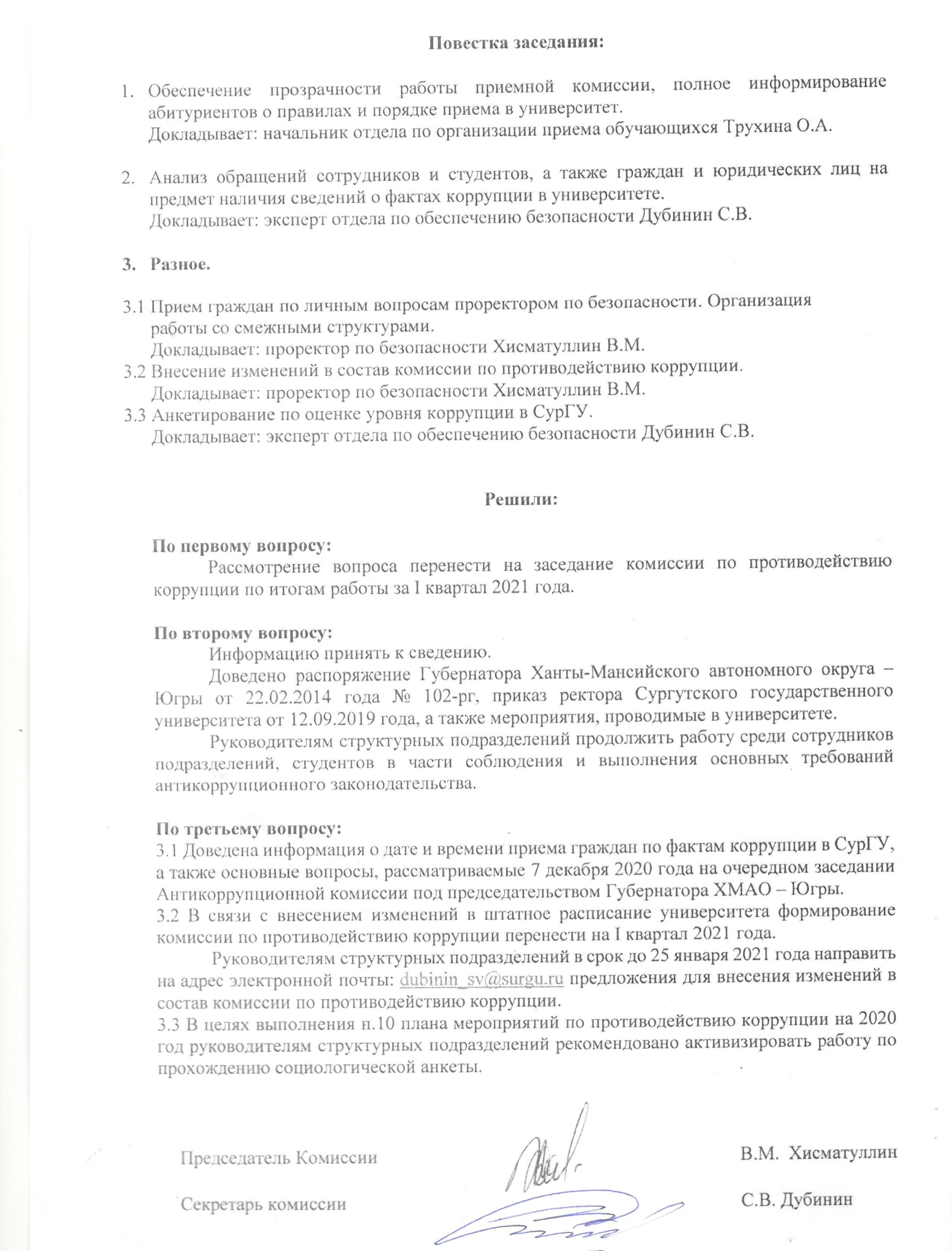 Председательствовал:Хисматуллин Владик Минсабирович     председатель комиссии по противодействию коррупции, проректор по безопасностиЧлены комиссии:Родионов Владимир Александрович         исполняющий обязанности директора института гуманитарного образования и спорта;Коваленко Людмила Васильевна               директор медицинского института;Усольцев Юрий Михайлович                     заместитель директора по учебной работе института государства и права;Сысоев Сергей МихайловичШишкова Оксана Николаевнадиректор политехнического института;начальник отдела кадров;Соколова Александра Александровна      заместитель директора института естественных и технических наук;Петров Артем Николаевич                         юрисконсульт юридического отдела; Боев Николай НиколаевичДубинин Сергей ВикторовичПрисутствовали:Колов Денис Владимирович специалист по работе с молодежью отдела по социальной поддержке обучающихсяэксперт отдела по обеспечению безопасности, секретарь комиссииисполняющий обязанности начальника отдела по обеспечению безопасности